开封市中心医院鼻声反射机采购项目（三次）竞争性磋商公告一、采购项目名称：开封市中心医院鼻声反射机采购项目（三次）二、采购项目编号：汴财磋商采购-2020-16三、项目预算金额：80万元四、采购项目需要落实的政府采购政策：本项目执行促进中小型企业发展政策（监狱企业、残疾人福利性企业视同小微企业）等政府采购政策。五、采购项目简要说明：5.1 资金来源：自筹资金5.2 交货期：合同签订后30天内供货5.3 质保期：一年5.4交货地点：由采购人指定地点5.5质量要求：符合国家规定5.6采购内容：鼻声反射机5.7标段划分：一个标段供应商资格条件：6.1供应商须符合《中华人民共和国政府采购法》第二十二条的规定及《中华人民共和国政府采购法实施条例》第十七条的规定，并提供下列材料：（1）具有独立承担民事责任的能力；（2）具有良好的商业信誉和健全的财务会计制度；（提供2018年度财务审计报告或基本账户开户银行出具的资信证明或财政部门认可的政府采购专业担保机构出具的投标担保函）（3）具有履行合同所必需的设备和专业技术能力；（提供具有履行合同所必需的设备和专业技术能力的承诺书）（4）有依法缴纳税收和社会保障资金的良好记录；（提供2019年6月1日以来任意一个月依法缴纳税收和社会保障资金的证明材料；依法免税企业，应提供相关证明文件）（5）参加政府采购活动前三年内，在经营活动中没有重大违法记录；（提供近三年在经营活动中没有重大违法记录的承诺书，成立不足三年的公司自成立之年算起）6.2供应商应提供营业执照、医疗器械经营许可证、授权书、进口产品注册证等有效的合法资质证件；6.3根据《关于在政府采购活动中查询及使用信用记录有关问题的通知》(财库[2016]125号和豫财购〔2016〕15号)的规定，对列入失信被执行人、重大税收违法案件当事人名单、政府采购严重违法失信行为记录名单的供应商，拒绝参与本项目政府采购活动。供应商须提供在“信用中国”（http://www.creditchina.gov.cn/）网站中查询“失信被执行人”、“重大税收违法案件当事人名单”；中国政府采购网（www.ccgp.gov.cn）网站中查询“政府采购严重违法失信行为信息记录”，将查询结果附在响应性文件中（查询日期在本公告发布日期之后）；6.4本项目不接受联合体投标。七、是否接受进口产品： 是 八、竞争性磋商文件的获取8.1磋商文件下载时间：2020年5月27日09时00分至2020年6月2日17时00分。8.2磋商文件获取方式：投标人应注册成为开封市公共资源交易中心网站会员并取得 CA密钥,凭CA密钥登录开封市公共资源交易网（http://www.kfsggzyjyw.cn）会员系统，按要求下载电子磋商文件。投标人未按规定下载电子磋商文件的，其投标将被拒绝。8.3 获取磋商文件后，投标人请到开封市公共资源交易中心网站登录政采、工程业务系统，凭CA密钥登录会员系统，在“组件下载”中下载最新版本的投标文件制作工具安装包，并使用安装后的最新版本投标文件制作工具制作电子投标文件。8.4 请投标人时刻关注开封市公共资源交易中心网站和公司CA密钥推送消息。九、响应文件的递交9.1、供应商只需递交电子响应文件。9.2、电子响应文件上传截止时间2020年6月8日9时30分。	9.3、电子响应文件应在投标截止时间前在开封市公共资源交易中心网站（http://www.kfsggzyjyw.cn:8080/ygpt/WebUserLoginIndex.html ）会员系统中加密上传；因未按时在系统上传电子响应文件造成的后果，由供应商自行承担。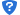 9.4、本项目采用“远程不见面”开标方式,供应商无需到现场提交原件资料、无需到开封市公共资源交易中心现场参加开标会议；供应商应当在开标时间前,登录远程开标大厅,在线准时参加开标活动并进行响应文件解密、答疑澄清等（系统解密时长默认为40钟，错过解密时长者视为自动放弃本次投标。）9.5、加密电子响应文件逾期上传的，采购人不予受理。十、发布公告的媒介及公告期限本次竞争性磋商公告同时在《河南省电子招标投标公共服务平台》、《河南省政府采购网》、《开封市公共资源交易信息网》上发布。公告期限为三个工作日2020年5月27日至2020年5月29日。十一、本次招标联系事项：采购人：开封市中心医院联系人：周老师联系电话：0371-25671619联系地址：开封市顺河区河道街85号采购代理机构：河南飞洋建设工程咨询有限公司联系人：程女士  联系电话：0371-55035772 、68873682联系地址：郑州市中原区建设路与秦岭路交叉口西元国际东塔B座九楼监督人：开封市财政局政府采购监督管理办公室联系方式：0371-23876034 